             Ref.No.RBECS/264/2017-18                                                                           Date:16.12.2017				                  Date : 20.02.2015DEPOSIT INTEREST RATE w.e.f 16.12.2017RateFIXED DEPOSIT46 Days to 90 days6.75%91 Days to  179 days7.25%180 Days to 364 days7.75%1 Year to less than 2 years8.25%2 Year and above8.00%Senior Citizen 0.50% Extra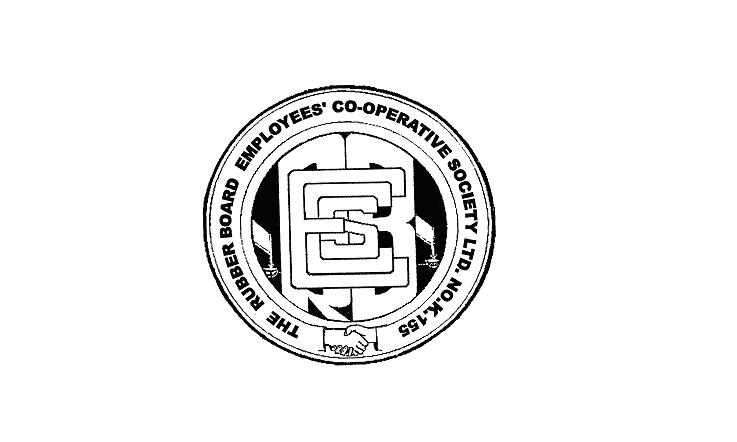 